Załącznik nr 7 do SWZ – postępowanie nr 5B10.291.1.56.2024.MRO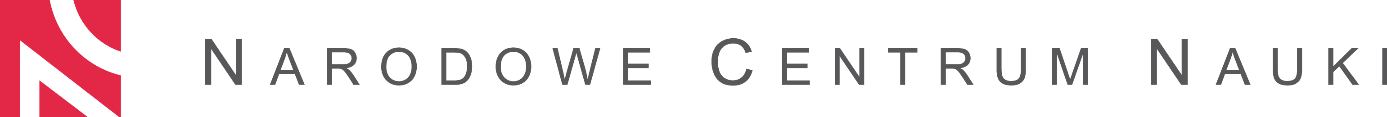 